Siempre use 			 al usar cualquier herramienta eléctrica inalámbrica.un chaleco de seguridadprotección para ojosuna etiqueta de nombreprotección respiratoriaLa mejor fuente para guía de seguridad de las herramientas accionadas por baterías es un administrador de RH.el sentido común.el manual del operador.una búsqueda rápida en internet. Antes de usar cualquier herramienta eléctrica, asegure que el área de trabajoesté desordenado.esté mojado o resbaloso.sea ruidoso o con distracciones.tenga suficiente iluminación.No opere ninguna herramienta eléctrica, incluyendo herramientas accionadas por bateríaa menos que haya sido entrenado para usar la herramienta de manera segura.cerca de líquidos, gases o polvo inflamable.si está cansado o bajo la influencia.todas las anteriores. Cuando la batería de una herramienta inalámbrica alcanza el final de su vida, lo mejor es no tirarla al bote de basura. VerdaderoFalsoSiempre use 			 al usar cualquier herramienta eléctrica inalámbrica.un chaleco de seguridad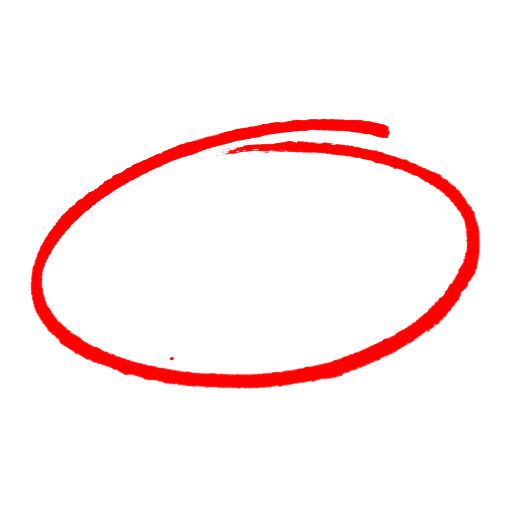 protección para ojosuna etiqueta de nombreprotección respiratoriaLa mejor fuente para guía de seguridad de las herramientas accionadas por baterías es un administrador de RH.el sentido común.el manual del operador.una búsqueda rápida en internet. Antes de usar cualquier herramienta eléctrica, asegure que el área de trabajoesté desordenado.esté mojado o resbaloso.sea ruidoso o con distracciones.tenga suficiente iluminación.No opere ninguna herramienta eléctrica, incluyendo herramientas accionadas por bateríaa menos que haya sido entrenado para usar la herramienta de manera segura.cerca de líquidos, gases o polvo inflamable.si está cansado o bajo la influencia.todas las anteriores. Cuando la batería de una herramienta inalámbrica alcanza el final de su vida, lo mejor es no tirarla al bote de basura. VerdaderoFalsoSAFETY MEETING QUIZPRUEBA DE REUNIÓN DE SEGURIDADSAFETY MEETING QUIZPRUEBA DE REUNIÓN DE SEGURIDAD